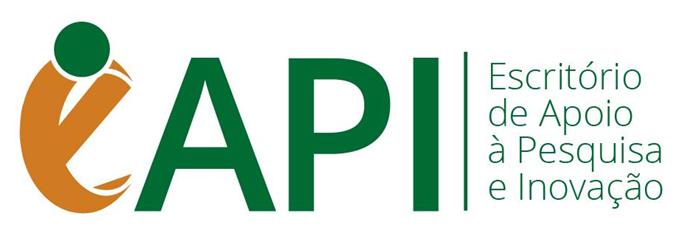 ÀMagnífica Reitora da UNOESTESra. Ana Cristina de Oliveira LimaPresidente Prudente, 00 de mês de 0000.Proposta para Registro de Propriedade Intelectual - SOFTWAREInstituto Nacional de Propriedade Industrial – INPI	Prezada senhora Reitora,	Vimos por meio deste apresentar proposta para o registro de propriedade intelectual no INPI.Software (descrever resumidamente do que se trata o software: área, função, público alvo)...Criadores(as) do software (nomes completos)...	Criação do software (circunstâncias nas quais o software foi criado)(   ) Projeto de Iniciação Científica(   ) Projeto de mestrado ou doutorado(   ) Empresa incubada na INTEPP(   ) Empresa externa(   ) Outros: ...Empresa já possui CNPJ e Inscrição Estadual?(   ) Não 		(   ) Sim. Números: ...	O software proposto para registro se refere à: (assinale todas que forem pertinentes)(   ) Sistema inovador e sem similares no mercado(   ) Sistema caraterizado por inovação incremental, já com similares no mercado(   ) Sistema de acesso e utilização online(   ) Sistema que depende de instalação em hardware (desktop ou notebook)(   ) Aplicativo para instalação em mobiles (smartphone e tablete)Nome(s) do(s) proponente(s) e assinatura(s)______________________________________		_________________________________Nome								Nome